Arithmetic- answer the questions below. 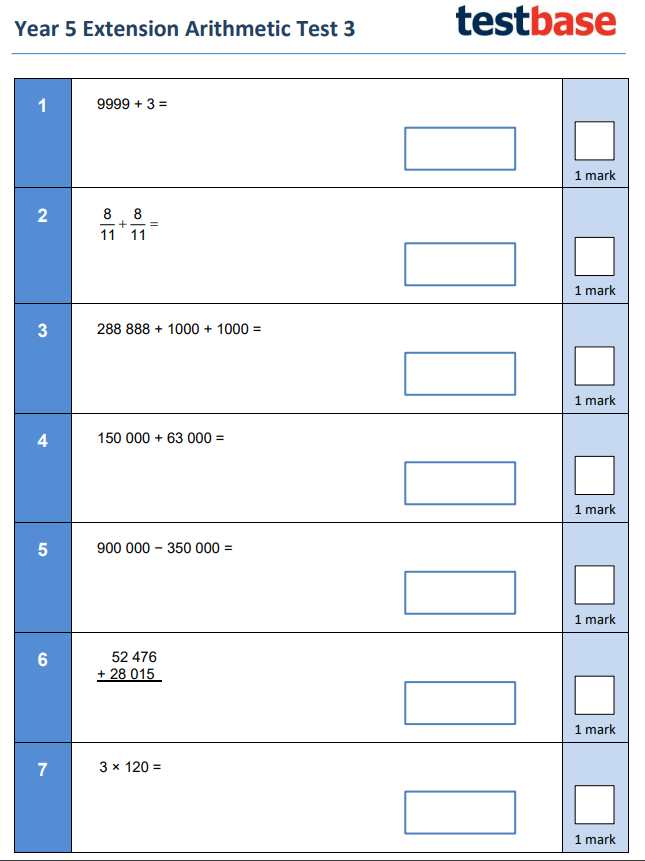 